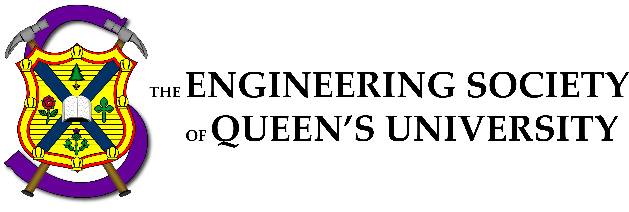 Annual General Meeting AgendaEngineering Society of Queen’s UniversityThursday, March 22th, 2018	6:00 pm, Jeffery Hall 127	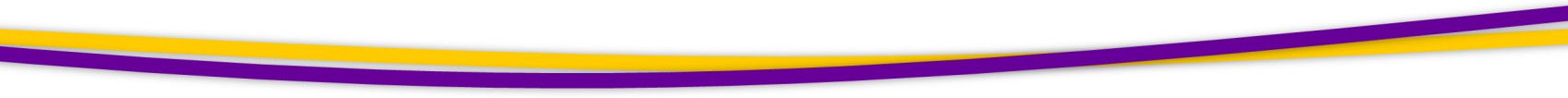 AttendanceAdoption of the Agenda: Motion 1Adoption of the Minutes: Motion 2BreakSpeakers BusinessPresentations BreakExecutive Oath New Business: Motions [3-4]Executive ReportsPresidentVP (Operations)VP (Student Affairs)Director ReportsCommunicationsCommunity OutreachConferencesDesignEventsFinanceFirst YearHuman ResourcesInformation TechnologyInternal AffairsProfessional DevelopmentServicesQuestion PeriodFaculty Board ReportAlma Mater Society ReportSenate ReportEngineering Review Board ReportAdvisory Board ReportEquity Officer ReportClub Reports (Happy)MechanicalECEEng PhysMining Apple Civil ChemEngChem  GeologicalYear ReportsSci’18Sci’19Sci’20Sci’21Statements and Questions by MembersSpeaker: Jamil PiraniSecretary: Isabela DominguezMotion ListMotion 1Whereas:	It’s the Annual General Meeting;& whereas:	that means everyone gets a vote today!BE IT RESOLVED THAT:The Engineering Society and its members approve the agenda of the Annual General Meeting of Thursday, March 22th 2018 as seen on the Engineering Society website.				Moved by: Alexander “Almost fired” Clifford				Seconded by: Jamil “Almost retired” PiraniMotion 2Whereas:	Do you remember what happened at our last AGM?	& whereas:  	it was a long time ago;BE IT RESOLVED THAT:The Engineering Society and its members approve the minutes of the Annual General Meeting of Thursday, March 9th 2017 as seen on the Engineering Society website.		Moved by: Alexander “I love AGM” Clifford		Seconded by: Isabela “I only like AGM as a friend” DominguezMotion 3Whereas:  	The Advisory Board of the Engineering Society needs new members;& whereas: 	the Annual General Meeting is the time to elect those members;BE IT RESOLVED THAT:__________, _________, and __________ be elected as two-year members of the Advisory Board of the Engineering Society. BE IT RESOLVED THAT:___________, __________, __________ and __________ be elected as one-year members of the Advisory Board of the Engineering Society.  Moved by: Tyler “I advise you to run” Snook Seconded by: Jillian “You won’t be bored” Reid Motion 4Whereas:	The alumni and Faculty members of the Advisory Board of the Engineering		Society are to be “annually nominated by the executive”; BE IT RESOLVED THAT:_________ and _________ are elected as Faculty representatives for the Advisory Board of the Engineering Society for a one-year term.BE IT RESOLVED THAT:_________ and _________ are elected as Alumni  representatives for the Advisory Board of the Engineering Society for a one-year term.					Moved by: Carson “Skate fast” Cook 					Seconded by: Behshid “wrong kind of board” Behrouzi Motion 5Whereas:	It’s good to own land! & whereas:	The Engineering Society and Research Center (Kingston) allows us to hold it;BE IT RESOLVED THAT:The Queen’s Engineering Society and its members recognize that Carson Cook, Behshid Behrouzi , and Emily Wiersma will sit on the Engineering Society and Research Centre (Kingston) Board of Directors as of May 1st 2018.					Moved by: Behshid “EngSocLand!” Behrouzi		Seconded by: Emily “Where’s that?” WiersmaThirded by: Carson “Left at the peppermint forest and just past the Gumdrop Mountains” CookMotion 6Whereas:	Jamil is old and it’s time for him to retire;& whereas:	we need to find his replacement;BE IT RESOLVED THAT:__________ be elected as the Speaker and Chief Electoral Officer of the Engineering Society. 				Moved by: Alexander “Bye grandpa” Clifford				Seconded by: Julianna “We’ll visit you in the weekends” Jeans Motion 7Whereas:	Carson, Besh and Emily are sad they are losing their old team; & whereas:	here’s a new team;  BE IT RESOLVED THAT:The following be ratified by the Annual General Meeting for their respective positions:Sidney Picco as the Director of AcademicsAlex McKinnon as the Director of CommunicationsSam Roper as the Director of ConferencesHatem Dawaghreh as the Director of DesignMiranda Bundgard as the Director of EventsZaid Kasim as the Director of External RelationsBrandon Tseung as the Director of FinanceEmma Prairie as the Director of First YearKodie Becket as the Director of Human ResourcesMax Karan as the Director of Information TechnologyIsabela Dominguez as the Director of Internal AffairsJuliana Brown as the Director of Professional DevelopmentTristan Brunet as the Director of Services				Moved by: Behshid “I’m going to miss the old team” Behrouzi				Seconded by: Emily “I won’t” Wiersma Thirded by: Carson “EDgy” CookExecutive ReportsPresident – Nathaniel Wongpresident@engsoc.queensu.caCongratulations to all the graduating students who received their Iron Ring!! HiringLots of applications are up on EngSoc Apply! Everyone should apply! Undergraduate Orientation Review Working GroupRecommendations were released: http://www.queensu.ca/principal/priorities-and-initiatives/undergraduate-orientation-review-working-group Sponsorship Caucus #2Had our 2nd Sponsorship caucus last week which was great, we talked about transitioning sponsorship contacts from year to year among many other topicsThanks for everyone who came outShout out to my FYPCO Helen for doing a great job this yearTransitioningContinuing to let Carson run most of our statics and has been attending any meetings with the facultyNext 2 WeeksBanquetAGM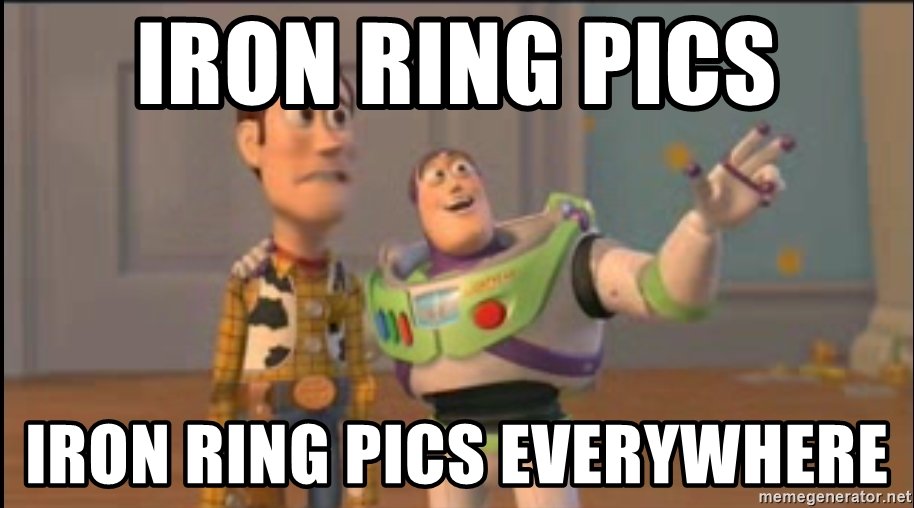 VP (Operations) – Jill Reidvpops@engsoc.queensu.caWorked on- transitioning Besh- service Manager Contracts- CU advertising contract- organizing Services books- getting ready to hand over the keys to Besh!Next week- finishing up service contracts- figuring it alarm system mix up- Finnish transitioning!!VP (Student Affairs) – Julianna “JJ” Jeansvpsa@engsoc.queensu.caHi Everyone!In the past little while I’ve sat on both the AMS Sustainability action fund granting committee and the AMS Equity Grant granting committee. Emily and I have been working on a lot of transitioning so she’s ready to hit the ground running in the summer! As usual here’s a bunch of reminders from meOpportunities to get Involved:There are a ton of applications open on EngSoc Apply! If you have any questions about where to start feel free to give me a shout. Check out some of the opportunities available:https://webapp.queensu.ca/ams/AMSapply/ENGSOC/Engenda:If you have any cool photos that you think should be included, please send them to Matt (the best FYPCO ever) at agenda@engsoc.queensu.ca!Event Sanctioning:Please remember to have your events sanctioned through the AMS event sanctioning process:http://myams.org/event-sanctioning-form/If you have any questions about this process please do not hesitate to contact me!Volunteer of the Month:If you would like to nominate someone you know for volunteer of the month for the month of January, submit nominations here:https://form.jotform.ca/engsocvpsa/volunteer-of-the-month-nominating-fI hope you’re all doing well!All the best,JJDirector ReportsCommunications – Behshid Behrouzicommunications@engsoc.queensu.caHello Council! Things that you’ve been doing over the past two weeks:Transitioning AlexTeam meetingsTaking up a new videography project with the facultyHiring graphics and Facebook postsThings that you will be doing over the next two weeks:LinkedIn HeadshotsOrdering equipment for the headshotsUploading photos from events we’ve covered to FacebookCheers,BeshCommunity Outreach – Jordan Pernarioutreach@engsoc.queensu.caHi Council!Here’s what I’ve been up to over the past few weeks:Served a meal at Martha’s Table with my FYPCO, Claire;Helped Fix n Clean Coordinators work on their transition documents;Worked on organizing the ESSCO Blood Drive;Ran the March ExCommCom meeting;Worked on ExCommCom information gathering and sent some emails;Worked with ASUS Kids for Kids to organize and run the annual Cover Your Crest competition;Continued transitioning Zaid!Over the next two weeks I will be:Continuing to work with my Fix n Clean Coordinators and COT Chair on their transition documents;Continuing to oversee the ESSCO Blood Drive competition;Continuing to transition Zaid.Hope everyone has had a good few weeks!JordanAlso, here’s a cute pic of our kiddos after they won the championship!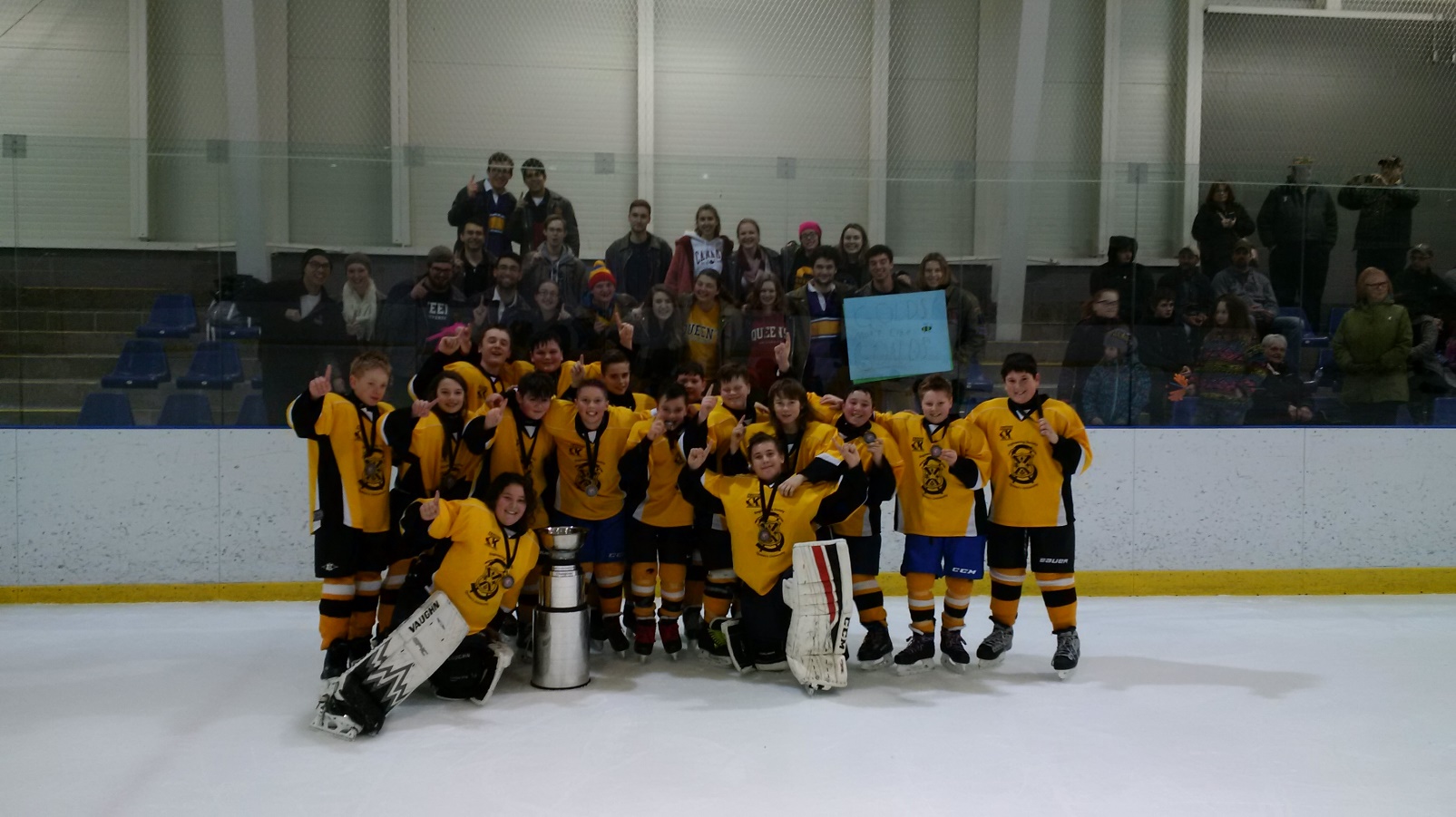 Conferences – Aidan Thirskconferences@engsoc.queensu.caDesign – Oliver Austin design@engsoc.queensu.caHey Council,Things I’ve been doing over the past two weeks:Working on my mixtapeOrganizing roundtableTransitioning my boy HatemSpace allocationMeeting with Simon Smith about optimizing design bay spaceThings that I will be doing over the next two weeks:Holding down the fort.Space allocationTransitioning my boy HatemHappy AGM, may the pizza be plentiful and the motions short.OliverEvents – Leah Vignaleevents@engsoc.queensu.caFinance – Sarah Rodinfinance@engsoc.queensu.caHi Council! Here are several things I have done since last council:DepositsIron ring salesHelped people with cheque reqsMonth-end updates to bookkeepersTransitioning Brandon Budget updatesHere are several things I’ll be working on in the next two weeks:Continuing transitionHave a lovely rest of your week!Sarah RodinFirst Year – Nick Dal Farrafirstyear@engsoc.queensu.caFeliz Navidad,Things that I’ve been doing over the past two weeks:Transitioning EmmaRan a First Year talent showThings that I will be doing over the next two weeks:Saying goodbye to all my friendsLiving fast and dying young(insert cheesy speech here)Aidan has not given me my secret Santa gift!For the final time, skate fast my friends.Yer boi Nick Dal Farra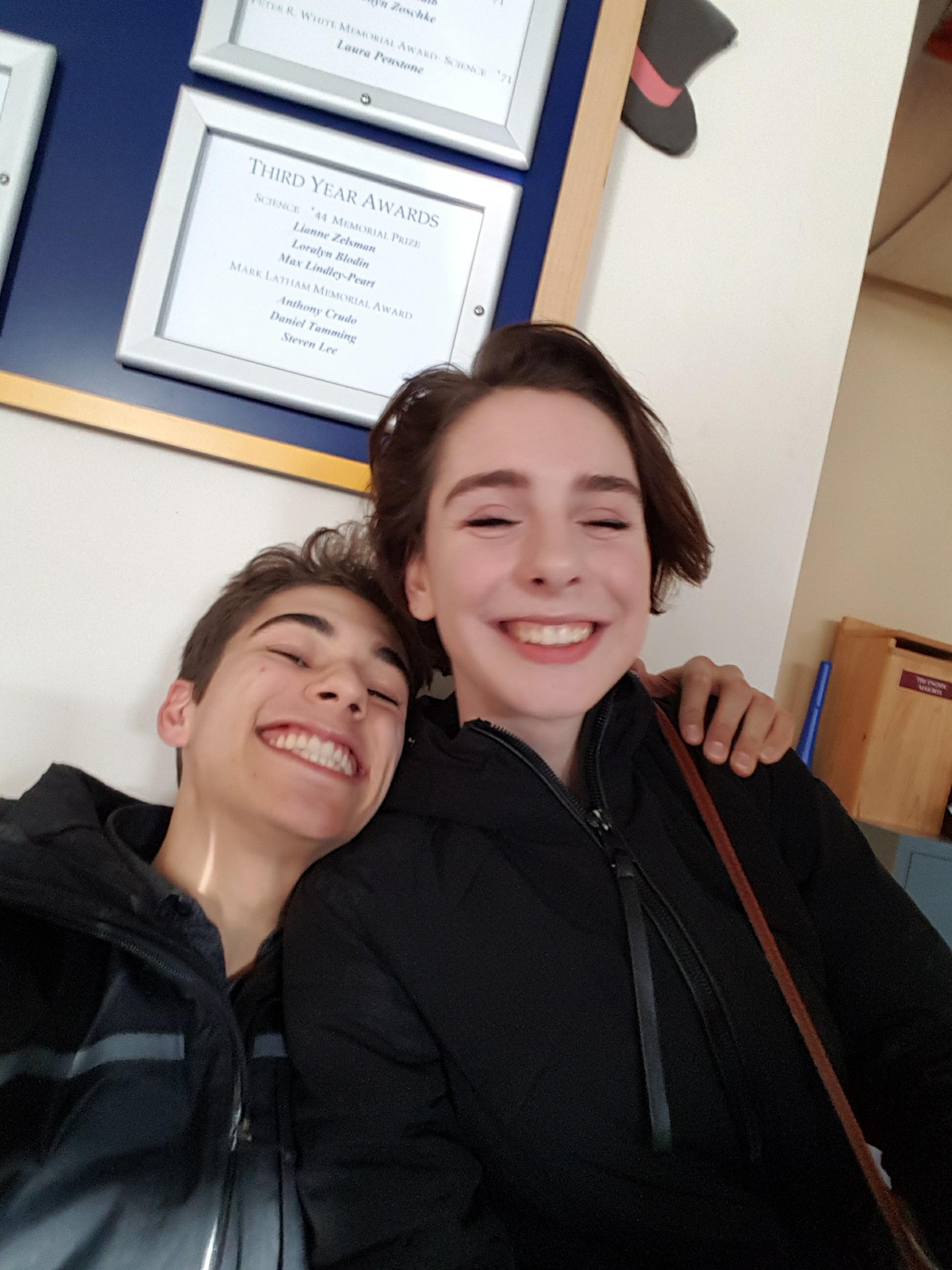 Human Resources – Emily Wiersmahr@engsoc.queensu.caHello Council!What I’ve Done:Putting applications up on EngSoc applyAnswering questions about EngSoc applyHiring training by requestStarted meeting with Kodie (incoming HR)Planning training conference (March 25, 1 - 4 in Ellis Aud)What I’ve Got Going On: Meeting with HR team Updating EngSoc apply Transitioning KodieTransition with Julianna Remember to take time for self-care! I tried to hang out with a cat this week 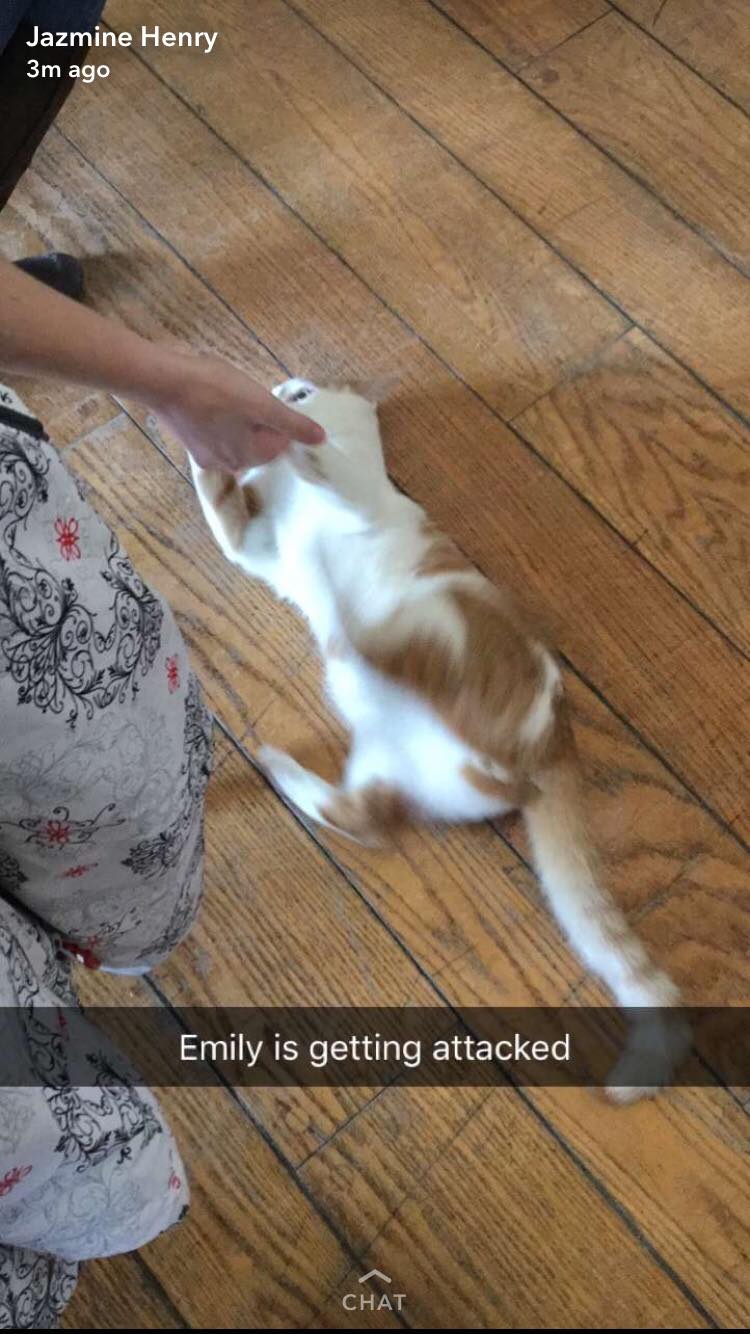 EmilyInformation Technology – Carson Cookdoit@engsoc.queensu.caHey Council,Things done since last council:Dash is secure! Nearly in production!Transitioning Max – he’s great!Max made a new webserver – updated versionWorking with Max to fix DoIT policyWorking with Max to structure new Operations teamWorking with Max to hire the new IT ManagersFYPCO and ITOC ran a great C++/OOP Workshop!Things that I will be doing over the next two weeks:Creating/presenting cloud workshopWorking with Peter/ITS to get SSO environment to production mode for DashConsulting SciFormal on their new hour logger/ticket applicationContinuing to transition MaxDownload QLife!It’s been a great year everyone! I will miss being DoIT so muchHave a good two weeks,Carson Cook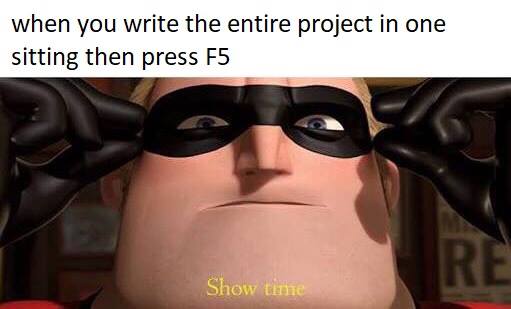 Internal Affairs – Alexander Cliffordiaffairs@engsoc.queensu.caProfessional Development – Hannah Cameron pd@engsoc.queensu.caServices – Cody McLaughlinservices@engsoc.queensu.ca